附件1： 江山市中心城区规划控制范围“房票”安置适用范围图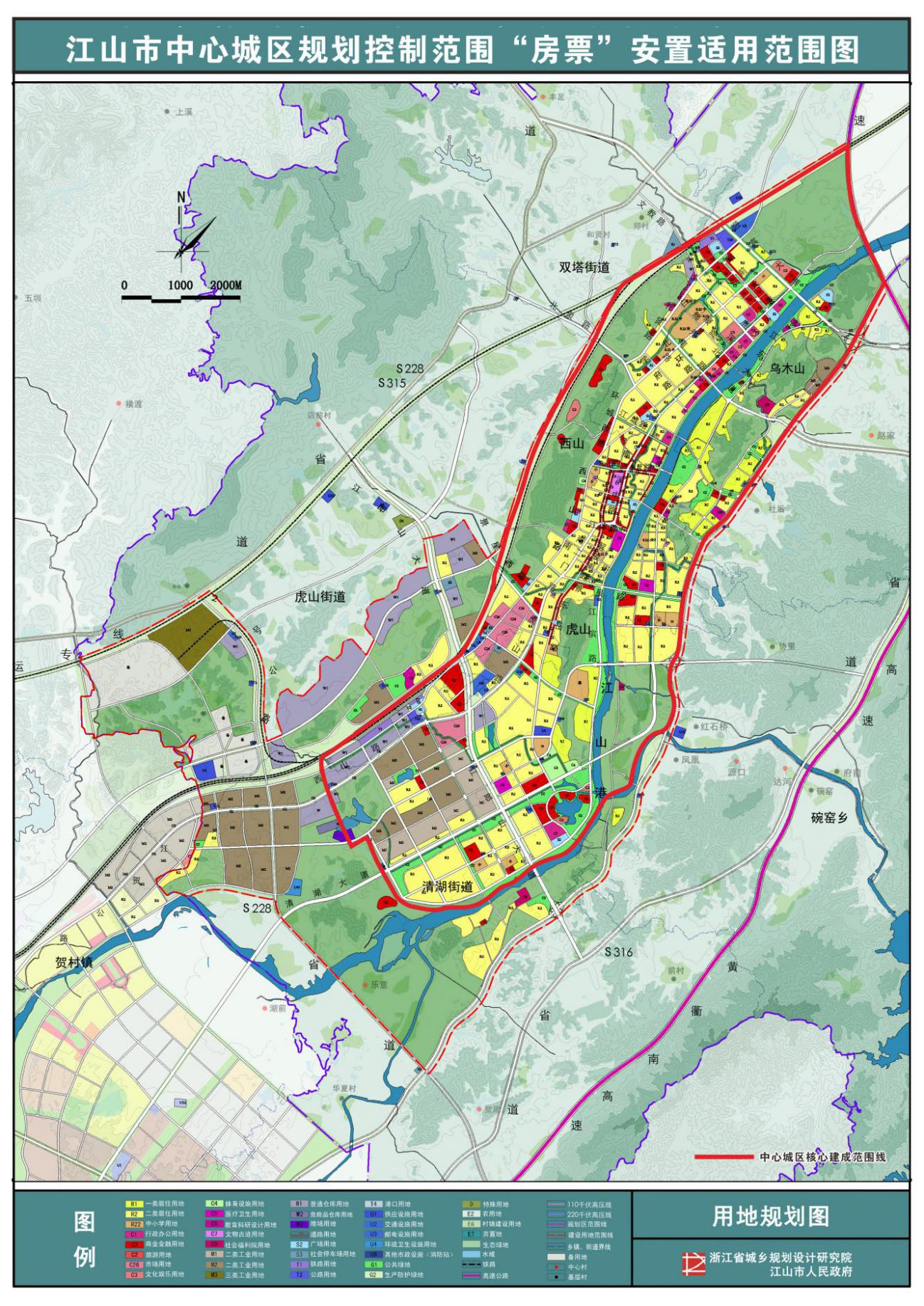 